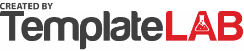 Royal Bank of Scotland Plc. Registered Office, The Mound, Edinburgh EH1 1YZ. Registered in Scotland number SC327000Authorized by the Prudential Regulation Authority and regulated by the Financial Conduct and the Prudential Regulation authority.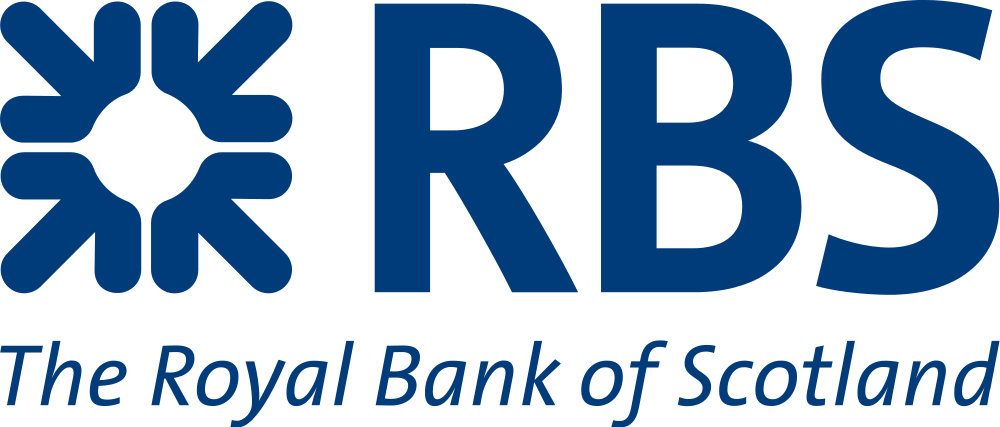 StatementAccount Number: 1111111Account Number: 1111111StatementSort Code: 16-10-00Sort Code: 16-10-00BIC: RBOSGB2LBIC: RBOSGB2LSELECT ACCOUNTIBAN: GB11RBOS 1610 0011 1111 11IBAN: GB11RBOS 1610 0011 1111 11MR TEST TESTERCURRENT ACCOUNTMR TEST TESTERCURRENT ACCOUNTBranch DetailsYour DetailsPeriod22 Oct 2014 to 21 Dec 201422 Oct 2014 to 21 Dec 2014ANY BRACHANY STREETANY TOWNMR T TESTER1 TEST STREETTEST TOWNPrevious BalancePrevious Balance£1803.90ANY BRACHANY STREETANY TOWNMR T TESTER1 TEST STREETTEST TOWNPaid OutPaid Out£2,684.10AN1 TWNTE5 7ERPaid InPaid In£2,180.40New BalanceNew Balance£300.20DateTypeDescriptionPaid InPaid OutBalanceBRIGHT FORWARDBRIGHT FORWARDBRIGHT FORWARD1803.9022 Oct 2014AUTOMATED PAY IN650274051211-CHB190.401803.922 Oct 2014DIGITAL BANKINGCALL REF. NO. 3442, FROM A/C 22222222140.001613.524 Oct 2014Faster PaymentAmazon132.301473.524 Oct 2014BACSTebay Trading Co.515.221341.225 Oct 2014Faster PaymentMorrisons Petrol80.00825.9825 Oct 2014BACSBusiness Loan20,000.00745.9826 Oct 2014BACSJames White Media2,461.5520745.9827 Oct 2014Faster PaymentATM High Street100.0018284.4301 Nov 2014BACSAcorn Advertising Studies150.0018184.4301 Nov 2014BACSMarriott Hotel177.0018034.4301 Nov 2014Faster PaymentAbellio Scotrail Ltd122.2217857.4301 Nov 2014CHQCheque 00002341,200.0017735.2101 Dec 2014Int. BankInterest Paid9.3316535.2101 Dec 2014DDOVO Energy2470.0016544.5421 Dec 2014BACSVarious Payment10,526.4014074.5421 Dec 2014BACSHMRC1,000.003548.1421 Dec 2014DDDVLA280.002548.14Balance Received Forward